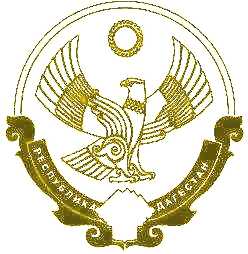 РЕСПУБЛИКА ДАГЕСТАН«ХАСАВЮРТОВСКИЙ РАЙОН»МБОУ «Ичичалинская СОШ им.Б.Г.Битарова»368036  Хасавюртовский район    Республика Дагестан     МО «с.Цияб Ичичали»   ул.Жалалудина Зубаирова 35Аichichali2012@mail.ru           ИНН 0534030040        ОГРН 1020501766372__________________________________________________________________                                                                                                     от 23.06.2022г.                                                                                                              ПРИКАЗ № 293«О выдаче аттестатов о среднем общем образовании»На основании Приказа Минпросвещения России и Рособрнадзора № 189/1513 от 07.11.2018 г. «Об утверждении Порядка проведения государственной итоговой аттестации по образовательным программам основного общего образования», пункта 1 части 1 статьи 61 Федерального закона от 29.12.2012 № 273-ФЗ «Об образовании в Российской Федерации», приказа Минпросвещения России от 05.10.2020 № 546 «Об утверждении Порядка заполнения, учета и выдачи аттестатов об основном общем и среднем общем образовании и их дубликатов», решения педагогического совета МБОУ «Ичичалинская СОШ им.Б.Г.Битарова» (протокол № 7 от 20.06.2022г.),ПРИКАЗЫВАЮ:1. Считать завершившим обучение по образовательным программам среднего общего образования обучающихся 11-го класса по списку согласно Приложению №1.2. Выдать аттестаты о среднем общем образовании и приложения к ним обучающимся 11-го класса, успешно выдержавшим ГИА-11 2022 года.3. Выдать аттестаты с отличием и приложения к ним, обучающимся 11-го класса, имеющим итоговые годовые отметки «отлично» по всем предметам учебного плана среднего общего образования, и получившим не менее 70 баллов на ЕГЭ соответственно по учебным предметам "Русский язык", "Математика" профильного уровня или 5 баллов на ЕГЭ по учебному предмету "Математика" базового уровня и количество баллов не ниже минимального по сдаваемым в форме ЕГЭ учебным предметам, согласно Приложению №2.4. Отчислить обучающихся 11-го класса в связи с завершением обучения по программам среднего общего образования по списку согласно Приложению №1.5. Контроль исполнения настоящего приказа оставляю за собой.Директор                         Идрисова Х.С.Приложение № 1 к приказуОт 20.06.2022 №293Список обучающихся 11-го классаПриложение № 2 к приказуот 20.06.2022 № 293Список обучающихся 11-го класса, претендующих на аттестат с отличием№ п/пклассФИОДата рождения11Битаров Атабай Салманович08.04.200511Гаирбеков Бадрудин Асхабович28.07.200511Гаджиева Наиля Арсеновна15.03.200511Гаджиева Патимат Зулумхановна27.01.200511Магомедова Мадина Сахратулаевна15.06.200511Мухтарова Мадина Алиевна23.09.2005№ п/пклассФИОДата рождения11Гаджиева Патимат Зулумхановна27.01.200511Магомедова Мадина Сахратулаевна15.06.2005